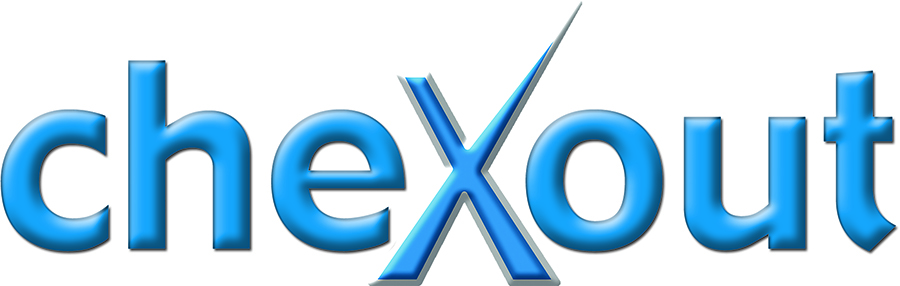 Chexout Questionnaire for NCSD’s Clinic + PromotionIf you are interested in the Digital Clinic Manager Software, please fill out the below questionnaire and return to mprior@ncsddc.org. Please note that inability to fulfill some of the below requests does not disqualify your clinic or program from being chosen for this program. Does your clinic provide STD services for 3,000+ patients a year? If not, how many?How do you currently notify patients of their test results?Will your clinic agree to utilize automated patient notifications when test results are available for chlamydia, gonorrhea, syphilis, and negative HIV? (Positives are notified to contact your clinic, negatives are directed to their patient portal to view results.)Do you know how much staff time is currently devoted to notifying patients?Would you be willing to let patients self-register/self-report at a kiosk we supply?Will your clinic commit to a two-year program?Will your clinic agree to a few onsite visits and program updates from Chexout to ensure best practices?Does your program have an EHR?Does your program currently get ELRs?Do you have an epidemiologist on staff or access to one?Do you have a DIS on staff or access to one through a state/county program?Do you have a version of an Express Clinic program?Does your clinic offer mobile STD testing?Does your clinic have a school-based STD testing program?Do you work with CBOs? Would you like to have them use Chexout?Will your clinic allow Chexout to share program information with the NCSD?Will your clinic allow Chexout to share program data and results with the CDC?Will your clinic agree to produce a paper/presentation/poster on your experience? Or work with someone that could help you produce one?Would your clinic be willing to present your findings at an NCSD Engage Conference?Will your program be able to use Chexout’s cloud-based services/servers?Does your state, county or city use NEDSS?Would you be interested in providing access to your NEDSS for the purpose of automatically contacting syphilis patients treated or diagnosed by other providers in your city/county/state?If chosen to participate in this program, Chexout provides live patient and clinic tech support via our call center.